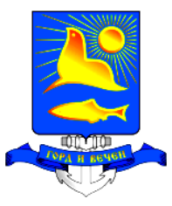 РЕШЕНИЕСОБРАНИЯ НЕВЕЛЬСКОГО ГОРОДСКОГО ОКРУГАО внесении изменений в Генеральный план муниципального образования «Невельский городской округ», утвержденный Решением Собрания Невельского городского округа   от 11.06.2019г. № 623.Принято Собранием Невельского городского округа в соответствии со статьями 8, 9, 23, 24 Градостроительного кодекса Российской Федерации, статьей 16, 35 Федерального закона от 06.10.2003г. № 131-ФЗ (в ред. от 20.07.2020г.)  «Об общих принципах организации местного самоуправления в Российской Федерации», Постановлением администрации Невельского городского округа от 24.09.2019г. № 1472 «О подготовке проекта внесения изменений в Генеральный план муниципального образования «Невельский городской округ»,  руководствуясь пунктом 28 части 1 статьи 9, пунктом 10 части 2 статьи 34 Устава муниципального образования «Невельский городской округ», Решение № 154 от 17 ноября 2020 года 32-ой сессией 3 созыва. 1.Внести в Генеральный план муниципального образования «Невельский городской округ», утвержденный Решением Собрания Невельского городского округа от 11.06.2019г. № 623 следующие изменения:1.1.Утвердить Генеральный план муниципального образования «Невельский городской округ» в новой редакции (прилагается).2.Настоящее Решение вступает в силу с момента принятия. 3.Контроль за исполнением настоящего Решением возложить на первого вице-мэра Невельского городского округа (Н.В. Ронжина), начальника отдела архитектуры и градостроительства администрации Невельского городского округа, главного архитектора г.Невельска и Невельского района (А.П. Горнов) и на постоянную депутатскую комиссию Собрания Невельского городского округа по земельным вопросам, экологии, природным ресурсам и коммунальному хозяйству (Д.Л. Кан).4.Настоящее Решение опубликовать в газете «Невельские новости».Председатель Собрания Невельского городского округа                                                                                                И.И. НасыпайкоМэр Невельского городского округа                                                             А.В. Шабельник«  17  »   ноября   2020г. № 154       